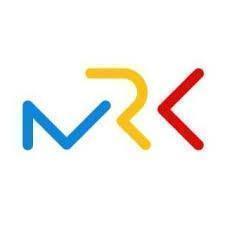 Z sesji Młodzieżowej Rady Krakowa 7 grudnia 2023 r.UCHWAŁA NR XI/16/23MŁODZIEŻOWEJ RADY KRAKOWAz dnia 7 grudnia 2023 r.w sprawie udzielenia poparcia postulatom zawartym w uchwale Parlamentu Młodych Rzeczpospolitej Polski „Nic o nas bez nas”.Na podstawie §11 Statutu Młodzieżowej Rady Krakowa stanowiącego załącznik do uchwały nr LXXV/2096/21 Rady Miasta Krakowa z dnia 15 grudnia 2021 r., Młodzieżowa Rada Krakowa uchwala, co następuje:	§1. Młodzieżowa Rada Krakowa udziela poparcia postulatom zawartym w uchwale Parlamentu Młodych Rzeczpospolitej Polski „Nic o nas bez nas” z dnia 3 czerwca 2023 r.	§2. Młodzieżowa Rada Krakowa wyraża swoje szczególne poparcie dla postulatu powołania Ministra-Członka Rady Ministrów do spraw polityki młodzieżowej państwa.§3. Uchwała wchodzi z dniem podjęcia. 					Przewodniczący Młodzieżowej     			    						   Rady Krakowa									Wojciech Zalewski